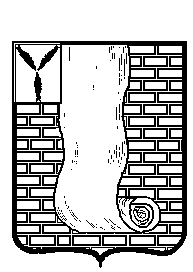  АДМИНИСТРАЦИЯКРАСНОАРМЕЙСКОГО МУНИЦИПАЛЬНОГО РАЙОНА САРАТОВСКОЙ ОБЛАСТИПОСТАНОВЛЕНИЕОб утверждении плана мероприятий («дорожной карты») по развитию малого и среднего предпринимательства в Красноармейском  муниципальном  районе Саратовской области  на 2020-2024гг.          В соответствии с  федеральными законами от 06.10.2003 № 131-ФЗ «Об общих принципах организации местного самоуправления в Российской Федерации»,  от 24.07.2007 № 209-ФЗ «О развитии малого и среднего предпринимательства в Российской Федерации», Указом Президента Российской Федерации от 07.05.2018 № 204 «О национальных целях и стратегических задачах развития Российской Федерации на период до 2024 года»,  Уставом  Красноармейского муниципального района, администрация Красноармейского муниципального района ПОСТАНОВЛЯЕТ:    	1. Утвердить план мероприятий («дорожную карту») по развитию малого и среднего предпринимательства в Красноармейском  муниципальном  районе Саратовской области  на 2020-2024гг.  (далее - план) согласно приложению.     	2. Организационно - контрольному отделу администрации  Красноармейского муниципального района опубликовать настоящее постановление путем размещения на официальном сайте администрации Красноармейского муниципального района в информационно-телекоммуникационной сети «Интернет».3. Контроль за исполнением постановления возложить на заместителя главы администрации Красноармейского муниципального района  Наумову Е.В.И.о. главы Красноармейскогомуниципального района                                                                         А.И. ЗотовПриложениеУТВЕРЖДЕНОпостановлением администрацииКрасноармейского муниципального районаот 22.10.2020г. № 607План мероприятий («дорожная карта») по развитию малого и среднего предпринимательствав Красноармейском  муниципальном  районе Саратовской области  на 2020-2024гг.от22 октября 2020г.№607от22 октября 2020г.№607г. Красноармейск№п/пНаименование мероприятияВид документаВид документаСрокисполненияОтветственные исполнителиОтветственные исполнителиОжидаемые результатыНаименование целевого показателяЕд.изм.Значение целевых показателейЗначение целевых показателейЗначение целевых показателейЗначение целевых показателейЗначение целевых показателей№п/пНаименование мероприятияВид документаВид документаСрокисполненияОтветственные исполнителиОтветственные исполнителиОжидаемые результатыНаименование целевого показателяЕд.изм.202020212022202320241. «Расширение доступа субъектов малого и среднего предпринимательстве к финансовой поддержке, в том числе к льготному финансированию»1. «Расширение доступа субъектов малого и среднего предпринимательстве к финансовой поддержке, в том числе к льготному финансированию»1. «Расширение доступа субъектов малого и среднего предпринимательстве к финансовой поддержке, в том числе к льготному финансированию»1. «Расширение доступа субъектов малого и среднего предпринимательстве к финансовой поддержке, в том числе к льготному финансированию»1. «Расширение доступа субъектов малого и среднего предпринимательстве к финансовой поддержке, в том числе к льготному финансированию»1. «Расширение доступа субъектов малого и среднего предпринимательстве к финансовой поддержке, в том числе к льготному финансированию»1. «Расширение доступа субъектов малого и среднего предпринимательстве к финансовой поддержке, в том числе к льготному финансированию»1. «Расширение доступа субъектов малого и среднего предпринимательстве к финансовой поддержке, в том числе к льготному финансированию»1. «Расширение доступа субъектов малого и среднего предпринимательстве к финансовой поддержке, в том числе к льготному финансированию»1. «Расширение доступа субъектов малого и среднего предпринимательстве к финансовой поддержке, в том числе к льготному финансированию»1. «Расширение доступа субъектов малого и среднего предпринимательстве к финансовой поддержке, в том числе к льготному финансированию»1. «Расширение доступа субъектов малого и среднего предпринимательстве к финансовой поддержке, в том числе к льготному финансированию»1. «Расширение доступа субъектов малого и среднего предпринимательстве к финансовой поддержке, в том числе к льготному финансированию»1. «Расширение доступа субъектов малого и среднего предпринимательстве к финансовой поддержке, в том числе к льготному финансированию»1Проведение информационной кампании о принятых региональных проектах в рамках реализации федеральных  проектов по национальному проекту «Малое и среднее предпринимательство и поддержка индивидуальной предпринимательской инициативы»Информация о принятых региональных проектах в рамках реализации федеральных проектов по национальному проекту «Малое  и среднее предпринимательство и поддержка индивидуальной предпринимательской инициативы» на официальном                сайте администрации Красноармейского муниципального районаИнформация о принятых региональных проектах в рамках реализации федеральных проектов по национальному проекту «Малое  и среднее предпринимательство и поддержка индивидуальной предпринимательской инициативы» на официальном                сайте администрации Красноармейского муниципального районапостоянноОтдел налоговой политики Финансового управления администрации Красноармейского муниципального районаОтдел налоговой политики Финансового управления администрации Красноармейского муниципального районаПовышение уровня информированности субъектов малого и среднего предпринимательства о принятых региональных проектах в рамках реализации федеральных проектов по национальному проекту «Малое  и среднее предпринимательство  и поддержка  индивидуальной предпринимательской инициативы»Количество материалов размещенных на официальном сайте администрации Красноармейского муниципального района в информационной сети интернет Ед.577772Оказание предусмотренной муниципальной поддержки   и оказание содействия в получении государственной поддержки субъектами малого и среднего предпринимательства Красноармейского  районаИнформация  на официальном                сайте администрации Красноармейского муниципального района Информация  на официальном                сайте администрации Красноармейского муниципального района постоянноОтдел налоговой политики Финансового управления администрации Красноармейского муниципального районаОтдел налоговой политики Финансового управления администрации Красноармейского муниципального районаПовышение уровня информированности субъектов малого и среднего предпринимательства  о существующих мерах и формах        поддержки и муниципальных программах (подпрограммах) Красноармейского муниципального района, содержащих  мероприятия направленные на развитие малого и среднего предпринимательства в Красноармейском районеКоличество субъектов МСП, получивших консультационную поддержкуЕд.461010103Проведение информационной кампании по предоставлению субъектам     малого и среднего предпринимательства микрозаймов некоммерческой микрокредитной компании «Фонд микрокредитования субъектов малого предпринимательства Саратовской области» и гарантийной поддержкой акционерного общества «Гарантийный фонд для субъектов малого предпринимательства Саратовской области» Информация  на официальном                сайте администрации Красноармейского муниципального районаИнформация  на официальном                сайте администрации Красноармейского муниципального районапостоянноОтдел налоговой политики Финансового управления администрации Красноармейского муниципального районаОтдел налоговой политики Финансового управления администрации Красноармейского муниципального районаПовышение уровня информированности субъектов малого и среднего предпринимательства о предоставлении микрозаймов некоммерческой микрокредитной компании «Фонд микрокредитования субъектов малого предпринимательства Саратовской области» и гарантийной поддержкой акционерного общества «Гарантийный фонд для субъектов малого предпринимательства Саратовской области»Количество субъектов МСП, получивших консультационную поддержкуЕд.5101015154Ведение реестра субъектов   малого  и среднего предпринимательства получателей поддержкиреестр субъектов малого и среднего предпринимательства получателей поддержкиреестр субъектов малого и среднего предпринимательства получателей поддержкипостоянноОтдел налоговой политики Финансового управления администрации Красноармейского муниципального районаОтдел налоговой политики Финансового управления администрации Красноармейского муниципального районаРазмещение на официальном сайте администрации Красноармейского муниципального района в информационно- телекоммуникационной сети"Интернет" Наличие реестра субъектов МСП – получателей поддержкиДа/нетДаДаДаДаДаII. «Акселерации субъектов малого и среднего предпринимательства»II. «Акселерации субъектов малого и среднего предпринимательства»II. «Акселерации субъектов малого и среднего предпринимательства»II. «Акселерации субъектов малого и среднего предпринимательства»II. «Акселерации субъектов малого и среднего предпринимательства»II. «Акселерации субъектов малого и среднего предпринимательства»II. «Акселерации субъектов малого и среднего предпринимательства»II. «Акселерации субъектов малого и среднего предпринимательства»II. «Акселерации субъектов малого и среднего предпринимательства»II. «Акселерации субъектов малого и среднего предпринимательства»II. «Акселерации субъектов малого и среднего предпринимательства»II. «Акселерации субъектов малого и среднего предпринимательства»II. «Акселерации субъектов малого и среднего предпринимательства»II. «Акселерации субъектов малого и среднего предпринимательства»II. «Акселерации субъектов малого и среднего предпринимательства»5Расширение участия малых и средних предприятий в закупках товаров, работ, услуг для обеспечения муниципальных нужд в соответствии с Федеральным законом «О контрактной системе в сфере закупок товаров, работ, услуг для обеспечения государственных и муниципальных нужд»ежемесячноАдминистрация Красноармейского муниципального районаАдминистрация Красноармейского муниципального районаУвеличение доли закупок у субъектов малого и среднего предпринимательстваДоля муниципальных контрактов (в стоимостном выражении), заключенных по итогам осуществления закупок у субъектов малого предпринимательства %25293236406Участие в  проектах Саратовской области, направленных  на акселерацию субъектов МСПежегодноОтдел налоговой политики Финансового управления администрации Красноармейского муниципального районаОтдел налоговой политики Финансового управления администрации Красноармейского муниципального районаПрирост   количества субъектов малого и среднего предпринимательства, осуществляющих деятельность на территории Красноармейского района                                                                                                                                                         Количество участниковЕд.455557Наличие системы обучения   и повышения квалификации сотрудников органов местного самоуправления, ответственных за привлечение инвестицийплан обучения и повышения квалификации муниципальных    служащих администрации Красноармейского муниципального района, курирующих вопросы привлечения инвестицийОрганизационно - контрольный отдел администрации  Красноармейского муниципального районаОрганизационно - контрольный отдел администрации  Красноармейского муниципального районаПовышение квалификации по вопросам привлечения инвестицийЕд.111111III. «Популяризация предпринимательства»III. «Популяризация предпринимательства»III. «Популяризация предпринимательства»III. «Популяризация предпринимательства»III. «Популяризация предпринимательства»III. «Популяризация предпринимательства»III. «Популяризация предпринимательства»III. «Популяризация предпринимательства»III. «Популяризация предпринимательства»III. «Популяризация предпринимательства»III. «Популяризация предпринимательства»III. «Популяризация предпринимательства»III. «Популяризация предпринимательства»III. «Популяризация предпринимательства»III. «Популяризация предпринимательства»8Проведение  совещаний, круглых столов и иных мероприятий, направленных на развитие       малого и среднего предпринимательства --ЕжегодноОтдел налоговой политики Финансового управления администрации Красноармейского муниципального районаОтдел налоговой политики Финансового управления администрации Красноармейского муниципального районаУвеличение  количества субъектов малого и среднего предпринимательства, участвующих в проведении совещаний, круглых столов и иных мероприятийКоличество субъектов МСП участвующих в мероприятияхЕд.15151520209Содействие в проведении образовательных семинаров по ведению предпринимательской деятельности, проводимых Министерством экономического развития Саратовской области  на территории   Красноармейского района--ежегодноОтдел налоговой политики Финансового управления администрации Красноармейского муниципального районаОтдел налоговой политики Финансового управления администрации Красноармейского муниципального районаУвеличение количества субъектов малого и среднего предпринимательства, участвующих в проведении образовательных семинаров по ведению предпринимательской деятельностиКоличество субъектов МСП прошедших обучение по ведению предпринимательской деятельностиЕд.-223310Проведение ежегодных районных конкурсов среди субъектов малого и среднего предпринимательства «Предприниматель Красноармейского района»Порядок проведения ежегодного конкурса «Предприниматель Красноармейского района»Порядок проведения ежегодного конкурса «Предприниматель Красноармейского района»ежегодно Отдел налоговой политики Финансового управления администрации Красноармейского муниципального районаОтдел налоговой политики Финансового управления администрации Красноармейского муниципального районаУвеличение числа участников конкурса, популяризация предпринимательстваКоличество субъектов МСП участников ежегодного конкурса Ед.-810101011Участие в региональных конкурсах «Предприниматель Саратовской Губернии»ежегодно Отдел налоговой политики Финансового управления администрации Красноармейского муниципального районаОтдел налоговой политики Финансового управления администрации Красноармейского муниципального районаУвеличение числа участников конкурса, популяризация предпринимательстваКоличество субъектов МСП участников ежегодного конкурсаЕд.2222212Организация и проведение сезонных сельскохозяйственных ярмарок с участием МСП2 раза в месяц (октябрь-апрель) Администрация Красноармейского муниципального районаАдминистрация Красноармейского муниципального районаУвеличение числа участников малого предпринимательства в  сельскохозяйственных ярмаркахКоличество участников МСП в сельскохозяйственных ярмаркахЕд.455055556013Проведение информационной кампании на территории Красноармейского муниципального района по            популяризации института самозанятых граждан с разъяснением особенностей специального налогового  режима для самозанятых граждан предусмотренного официальным приложением ФНС России для плательщиков налога на профессиональный доход для регистрации, ведения бизнеса и уплаты налога  «Мой налог»По мере необходимостиАдминистрация Красноармейского муниципального района с участием представителей ИФНС № 12 по Саратовской области (по согласованию)Администрация Красноармейского муниципального района с участием представителей ИФНС № 12 по Саратовской области (по согласованию)Увеличение числа официально зарегистрированных самозанятыхКоличество официально зарегистрированных самозанятыхЕд.101515202014Размещение в средствах массовой информации (печатные СМИ, электронные СМИ, публикации на официальном сайте администрации Красноармейского муниципального района  и социальных сетях), об успешных практиках ведения предпринимательской деятельности,  проведении мероприятий по тематике  и иных вопросах, направленных на популяризацию предпринимательской деятельности--постоянноАдминистрация Красноармейского муниципального районаАдминистрация Красноармейского муниципального районаПопуляризация предпринимательстваКоличество материалов, опубликованных в средствах массовой информации и размещенных на официальном сайте администрации Красноармейского муниципального района в сети интернетЕд.45555IV. Улучшение условий ведения предпринимательской деятельностиIV. Улучшение условий ведения предпринимательской деятельностиIV. Улучшение условий ведения предпринимательской деятельностиIV. Улучшение условий ведения предпринимательской деятельностиIV. Улучшение условий ведения предпринимательской деятельностиIV. Улучшение условий ведения предпринимательской деятельностиIV. Улучшение условий ведения предпринимательской деятельностиIV. Улучшение условий ведения предпринимательской деятельностиIV. Улучшение условий ведения предпринимательской деятельностиIV. Улучшение условий ведения предпринимательской деятельностиIV. Улучшение условий ведения предпринимательской деятельностиIV. Улучшение условий ведения предпринимательской деятельностиIV. Улучшение условий ведения предпринимательской деятельностиIV. Улучшение условий ведения предпринимательской деятельностиIV. Улучшение условий ведения предпринимательской деятельности13Проведение заседаний  координационного Совета в области развития малого  и среднего предпринимательства Постановление администрации Красноармейского  муниципального района от 13.05.2015 № 442Постановление администрации Красноармейского  муниципального района от 13.05.2015 № 442По мере необходимости  не менее 2 раза в годПо мере необходимости  не менее 2 раза в годОтдел налоговой политики Финансового управления администрации Красноармейского муниципального районаУстойчивое развитие малого и среднего предпринимательства в Красноармейском районеСнижение административных барьеров в развитии предпринимательстваКоличество заседаний 22222214Наличие утвержденной муниципальной программыпостановление администрацииКрасноармейского муниципального района  «Об утверждении муниципальной программы «Развитие субъектов малого и среднего предпринимательства в Красноармейском  муниципальном  районе» постановление администрацииКрасноармейского муниципального района  «Об утверждении муниципальной программы «Развитие субъектов малого и среднего предпринимательства в Красноармейском  муниципальном  районе» Актуализация программы – по мере необходимостиАктуализация программы – по мере необходимостиОтдел налоговой политики Финансового управления администрации Красноармейского муниципального районаСовершенствование нормативно-правового регулирования на муниципальном уровнеДа/нетДаДаДаДаДаДа15Предоставление субъектам МСП муниципального имущества, включённого в Перечень муниципального имущества, предназначенного для передачи во владение и (или) 
в аренду субъектам МСПРазработан и утвержден нормативный правовой акт, определяющий порядок и условия предоставления в аренду имущества, включенного в перечни муниципального имуществаРазработан и утвержден нормативный правовой акт, определяющий порядок и условия предоставления в аренду имущества, включенного в перечни муниципального имуществаАктуализация перечня – по мере необходимостиАктуализация перечня – по мере необходимостиУправление по правовым, имущественным, и земельным вопросам администрации Красноармейского муниципального районаИмущественная поддержка субъектов МСПКоличество объектов, переданных во владение и (или) в пользование субъектам МСПЕд.-223316Обновление на информационных ресурсах администрации Красноармейского муниципального района информации об объектах имущества предлагаемых для размещения субъектов МСПНПА органов ОМСУНПА органов ОМСУЕжегодно 1 раз в годЕжегодно 1 раз в годОМСУ Красноармейского муниципального районаИмущественная поддержка МСПда/нетДа/нетДаДаДаДаДа17Предоставление в пользование субъектам МСП земельных участковРазработан и утвержден нормативный правовой акт, определяющий порядок и условия предоставления в аренду имущества, включенного в перечни муниципального имуществаРазработан и утвержден нормативный правовой акт, определяющий порядок и условия предоставления в аренду имущества, включенного в перечни муниципального имуществаУправление по правовым, имущественным, и земельным вопросам администрации Красноармейского муниципального районаПоддержка субъектов МСП Количество земельных участков, переданных во владение и (или) в пользование субъектам МСПЕд.4556618Формирование инвестиционных площадок на территории Красноармейского муниципального района и размещение на официальном сайте администрации Красноармейского муниципального района в сети интернет  с целью представления субъектам МСПРеестр свободных производственных площадок и оборудования, территории для застройкиРеестр свободных производственных площадок и оборудования, территории для застройкиАктуализация реестра – по мере необходимости Актуализация реестра – по мере необходимости Отдел налоговой политики Финансового управления администрации Красноармейского муниципального района Привлечение инвесторов на территорию Красноармейского районаКоличество сформированных инвестиционных площадокЕд.2323242525V. Предсказуемая фискальная политикаV. Предсказуемая фискальная политикаV. Предсказуемая фискальная политикаV. Предсказуемая фискальная политикаV. Предсказуемая фискальная политикаV. Предсказуемая фискальная политикаV. Предсказуемая фискальная политикаV. Предсказуемая фискальная политикаV. Предсказуемая фискальная политикаV. Предсказуемая фискальная политикаV. Предсказуемая фискальная политикаV. Предсказуемая фискальная политикаV. Предсказуемая фискальная политикаV. Предсказуемая фискальная политикаV. Предсказуемая фискальная политика19Введение налоговых льгот по земельному налогу для субъектов малого и среднего предпринимательстваВведение налоговых льгот по земельному налогу для субъектов малого и среднего предпринимательстваНПА представительных ОМСУАктуализация НПА по мере необходимостиАктуализация НПА по мере необходимостиОрганы местного самоуправления Красноармейского муниципального районаПривлечение инвесторов на территорию Красноармейского районаСнижение издержек субъектов малого и среднего предпринимательства в связи с введением налоговых льгот да/нетдадададада